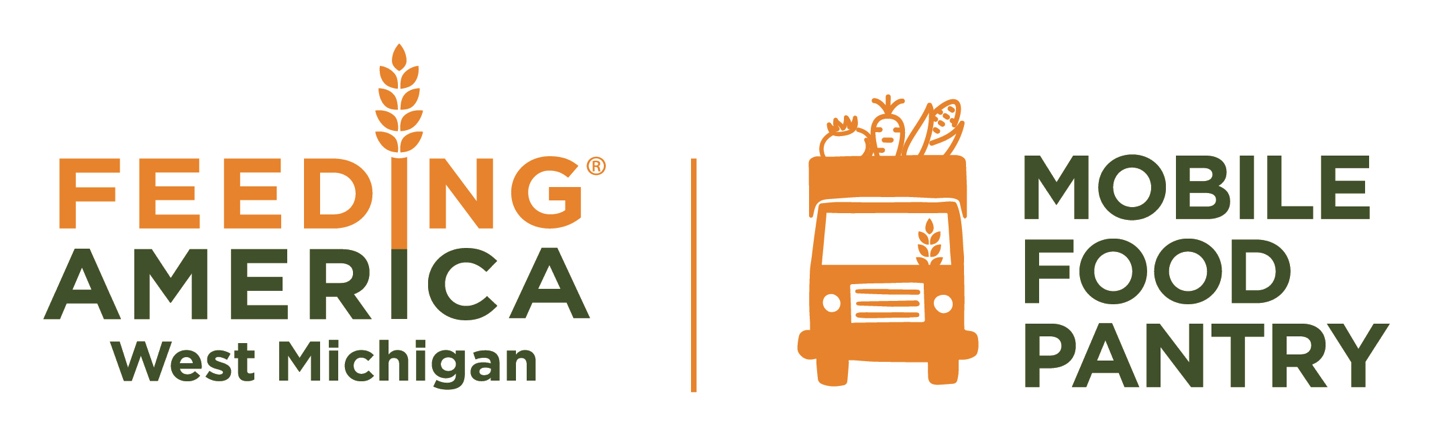 First Baptist Church134 N. Lincoln St | Stanton, MI 48888Mobile Pantries are like farmers markets on wheels that provide groceries—including produce, protein, dairy, grains and more—to anyone in need at no charge.To volunteer call, text or email                                           Jacky McGill616-824-3632jackymcgill@charter.netFor more information and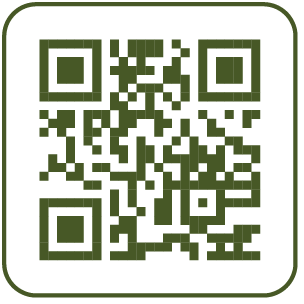 food resources near youvisit FeedWM.orgJune 6, 20244:00 PM Check-in beginsJune 6, 20244:30 PM Distribution begins